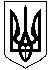 УКРАЇНАГАЛИЦИНІВСЬКА СІЛЬСЬКА РАДАВІТОВСЬКОГО  РАЙОНУ  МИКОЛАЇВСЬКОЇ  ОБЛАСТІПРОЕКТ РІШЕННЯВід  «__» ____ 2019 року  № 			______  сесія     скликанняПро затвердження Положення про порядок відчуження майна комунальної власності об’єднаної територіальної громади Галицинівської сільської ради  З метою встановлення єдиного організаційно-правового механізму відчуження майна комунальної власності об’єднаної територіальної громади Галицинівської сільської ради, враховуючи зміни у законодавстві України щодо врегулювання питання управління комунальним майном, керуючись статтями 26, 60 Закону України «Про місцеве самоврядування в Україні», Галицинівська сільська  рада вирішила:Затвердити Положення про порядок відчуження майна комунальної власності об’єднаної територіальної громади Галицинівською сільської ради» (додаток )Контроль за виконанням цього рішення покласти на постійну комісію з питань соціально-економічного розвитку сіл, планування, бюджету, фінансової та регуляторної політики сільської радиСільський голова                         			                              	І. Назар